Exhibits Assistant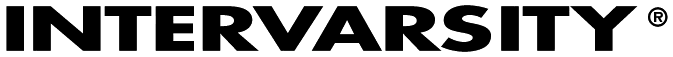 Urbana 18 (Operations Team)Position DescriptionSupervised by:	Urbana 18 Exhibits Manager	Status:		Full-Time (40 hours) / Non-Exempt / Ongoing (position starts 2/8/18; position ends 1/28/19)Location:  	Preferred: InterVarsity’s National Service Center (NSC) - Madison, WITo advance the purpose of InterVarsity, this position will provide administrative support to the Urbana 18 Exhibits Manager.MAJOR RESPONSIBILITIES Provide Administrative Assistance to the Urbana Exhibits Manager:  Help organize systems to ensure the effectiveness of Urbana Exhibits Attend Urbana Operations Team meetings and other pertinent Urbana meetings, taking minutes as requestedDevelop and maintain Exhibits electronic and hard copy filesManage timeline of deadlines and deliverables Process exhibitor registrations and payments as neededAct independently on behalf of the Exhibits Manager as neededPerform other duties and projects as assignedTravel to conference site and team meetings as neededFacilitate Communication:Communicate with internal and external individuals and organizations on behalf of the Urbana 18 Exhibits MangerRespond to exhibitor emails and phone calls while maintaining an email and phone call logMaintain a standard response document for frequently asked questionsCommunicate with the Infoline regarding pertinent exhibitor information Distribute Exhibits information as needed and regularly monitor Exhibits reportsAssist with the creation and sending of targeted communication to exhibitorsAssist with Exhibitor recruitment by providing support in executing the recruitment plan, and byworking to create and implement social media postsAssist with the creation and distribution of all on-site exhibitor communicationsSupport training for exhibitors Assist with Exhibits on-site at Urbana 18:Assist with exhibitor check-in, the Exhibit Hall office management, and Exhibit Team managementAnswer questions and resolve basic exhibit problems/concerns from exhibitors, Exhibit Team members, and participantsDevelop a personal prayer and financial support base:Secure and maintain a group of ministry partners who will participate through prayer and financial supportConduct at least one funding request with supporters to offset ministry costsNurture donor relationship through phone calls and prayer letters as appropriateEnsure compliance with national fund development guidelinesQUALIFICATIONS Annually affirm InterVarsity’s Statement of FaithShared value in the mission of Urbana – To compel this generation to give their whole lives for God’s global missionBachelor’s Degree or equivalent experience requiredOne year of work experience in AdministrationAttendance at a previous Urbana conference preferredStrong oral and written communication skills – previous writing, publication, and social media experience preferredDemonstrated ability and commitment to work in a diverse team environmentAbility to develop work procedures, organize workflows and detailsAbility to work well under stressAbility to handle information in a confidential and professional mannerStrong call to the advancement of missionAbility to work independentlyA working knowledge of current Microsoft software applications (Word, Access, Excel, and PowerPoint) is preferredOpen to learn new concepts, methods, and skillsAbility to accurately touch-type 60 words per minuteExhibits AssistantInterVarsity Christian Fellowship/USAFrame of ReferenceAll staff members subscribe annually to the Purpose Statement of InterVarsity:In response to God’s love, grace and truth:The purpose of InterVarsity Christian Fellowship/USA isto establish and advance at colleges and universities witnessing communities of students and faculty who follow Jesus as Savior and Lord:growing in love for God,God’s Word,God’s people of every ethnicity and cultureand God’s purposes in the world.This purpose is admittedly more limited than the Great Commission. As a mission extension of the local church, we have adopted boundaries on our activities based on our call to serve a defined group of God’s people. Within the context of InterVarsity’s purpose, all of the relationships and tasks that staff members engage in as part of their work for InterVarsity have both eternal and temporal components. Values:InterVarsity is committed to developing men and women from diverse cultures, backgrounds, and generations, whom God calls to work with us for both shorter and longer periods of service, as we pursue the call of God in the university world.Maturing Disciple of Jesus Christ:Every InterVarsity staff member is to be a maturing disciple of the Lord Jesus Christ, growing in obedience to the Scriptures. The marks of a long-term love relationship with Christ in the fullness of His Spirit are described in Galatians 5:22:  “The fruit of the Spirit is love, joy, peace, patience, kindness, goodness, faithfulness, gentleness and self control.”  In the workplace, this fruit is revealed in healthy working relationships which encourage all staff to accomplish their work and enhance their focus on the spiritual aspects of their work.Team Work:Each individual staff person is a vital member of Christ’s body. This means that we will work with one another in ways that honor and encourage all to grow in Christ while accomplishing His work. Our community requires that each individual serve as a team member in a collegial and open environment based on values, relationships, and vision as well as structure and position.InterVarsity staff, both employees and volunteers, commit to serve God and all InterVarsity colleagues, students, and partners, with sensitivity to both the eternal and temporal dimensions of our work. “Whatever your task, work heartily, as serving the Lord.” (Colossians 3:23a)